*All plans subject to change at the discretion of the teacherMondayTuesdayWednesdayThursdayFridayContent Objective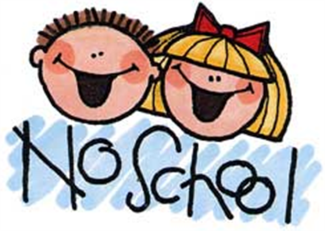 39 days until the next break! 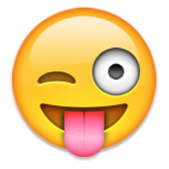 I can remember the defining characteristics of early civilizations by listing them in a class chart.I can analyze the common features of early civilizations by comparing them in a graphic organizer. I can analyze the common features of early civilizations by comparing them in a graphic organizer. Language ObjectiveEnjoyyourextended weekend!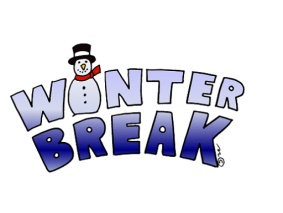 I can orally discuss with a partner and write to list the defining characteristics of a civilization using my class chart.I can read to distinguish the common features of several early civilizations using my class reading packing.I can write to make connections of the common features of early civilizations using my graphic organizer.ActivityCivilization checklistCivilization readingCivilization graphic organizerAccomm.Teacher-led discussionGroup workGroup workVocabularyNile River, Yellow River, Indus River, Tigris and Euphrates River, Fertile CrescentNile River, Yellow River, Indus River, Tigris and Euphrates River, Fertile CrescentNile River, Yellow River, Indus River, Tigris and Euphrates River, Fertile CrescentStandardW2.1.4: Use evidence to identify defining characteristics of early civilizations and early pastoral nomads (government, language, religion, social structure, technology, and division of labor).W2.1.3: Examine early civilizations to describe their common features (ways of governing, stable food supply, economic and social structures, use of resources and technology, division of labor and forms of communication).W2.1.3: Examine early civilizations to describe their common features (ways of governing, stable food supply, economic and social structures, use of resources and technology, division of labor and forms of communication).